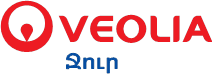 Ջրամատակարարման գրաֆիկի փոփոխություն Լոռու մարզի Վանաձոր քաղաքում և Գուգարք գյուղումԼոռու մարզում տեղումների սակավությամբ պայմանավորված, «Վեոլիա ջուր» ՓԲԸ-ի կողմից Վանաձոր քաղաքի և Գուգարք գյուղի առանձին հատվածներում ջրամատակարարումը ժամանակավորապես կիրականացվի հետևյալ գրաֆիկովՀ/ՀՀասցեՀաստատված գրաֆիկԺամանակավոր գրաֆիկ1.Ք. Վանաձոր՝ Չուխաջյան թաղամասի 1, 3, 5, 7, 9, 11, 28, 29, 30 շենքեր, մասնավոր տնատիրություններ, Չուխաջյան փողոցի 2-44 շենքեր, Երևանյան խճուղու 117-123, 127-149 շենքեր1-ին օր՝ 7:00-14:00,2-րդ օր՝ 16:00-23:001-ին օր՝ 8:00-12:00,2-րդ օր՝ 17:00-21:002.Ք. Վանաձոր՝ Ներսիսյան փողոցի 2-14 շենքեր, Ներսիսյան փակուղու 3, 5, 7 շենքեր, Ներսիսյան նրբանցքի 1, 2, 4, 5, 6, 7, 10, 12, 14, 16, 18 շենքեր և մասնավոր տնատիրություններ, Կնունյանց փողոցի 46, 48, 50 շենքեր, 52-58/զույգ/, 63-71/կենտ/ մասնավոր տնատիրություններ, Աճառյան փողոց և նրբանցք, Չապաև փողոցի 12-24 /զույգ/ և 9-23/կենտ/ մասնավոր տնատիրություններ, Իսակովի 29-31 /կենտ/, 32, 34 մասնավոր տնատիրություններ, Ծատուրյան փողոցի 20-59 մասնավոր տնատիրություններ, Ն.Ստեփանյան փողոցի փակուղի և նրբանցք, Աղայան փողոցի 59-93/կենտ/, 76-82/զույգ/ մասնավոր տնատիրություններ, Մաշտոցի փողոցի 2, 3 նրբանցքներ, Մաշտոցի փողոցի 35-75 /կենտ/, 60-104 /զույգ/ մասնավոր տնատիրություններ, Սունդուկյան փողոցի 16-79 մասնավոր տնատիրություններ, նաև նրբանցք ու փակուղի, Աղյուսագործների փողոցի 33-59/կենտ/, 30-50/զույգ/ մասնավոր տնատիրություններ, Րաֆֆու փողոցի 1-33/կենտ/ մասնավոր տնատիրություններ, Աղայան փողոցի 59/1, 59/2, 59/3, 59/4, 59ա, 61, 63, 65, 67, 71, 74/1, 74/2, 74/3 76, 76/1, 76/2, 78, 78/1, 78/2, 80, 80/1, 80/2, 84, 86, 86/1 շենքեր, Ն. Ստեփանյան փողոցի մասնավոր տնատիրություններ:1-ին օր 16:00-23:00,2-րդ օր՝ 7:00-14:001-ին օր 17:30-21:30,2-րդ օր՝ 8:00-12:003.Գ. Գուգարք՝ 1, 2, 3, 14 շենքեր, 3-րդ և 8-րդ փողոցներ, Գուգարքի քոթեջների 4, 5, 6 փողոցներ:1-ին օր 16:00-23:00,2-րդ օր՝ 7:00-14:001-ին օր 17:30-21:30,2-րդ օր՝ 8:00-12:00